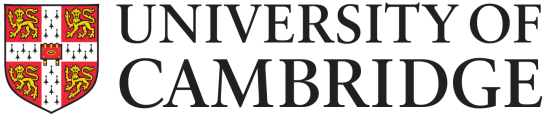 Public Engagement Seed Fund The Public Engagement team is pleased to launch a new and exciting opportunity that gives University of Cambridge researchers the chance to apply for small grants to undertake innovative, research-focused public engagement activities.Closing date: Friday 1 July 2016, 6pmWe are looking for novel projects based on contemporary research at the University of Cambridge which aims to do one or more of the following:Reach a specific target audienceDevelop a partnership with a community of interest Create an innovative activity for Cambridge Science Festival or Cambridge Festival of IdeasNote: If you plan to build on an existing public engagement project you must demonstrate how this grant will support a significant new development or change in direction.Applicants can apply for grants ranging from £300 - £3,000. Proposed projects can take a variety of formats, provided a clear rationale is given regarding the appropriateness of the method of engagement adopted, and how the necessary resources and expertise will be secured. Activities must take place by the end of March 2017. Upon completion of the project, applicants must submit a short concluding report including thorough evaluation. Successful applicants will be supported by the University Public Engagement team with appropriate advice and training.Please download and complete your application form and submit it to publicengagement@admin.cam.ac.uk by Friday 1 July 2016. Applications will be assessed by a selection committee, and applicants will be notified by the end of July. Research students and postdocs should receive permission from supervisors before applying.

Applicants should get in touch with the Public Engagement team to discuss a potential application before submitting. Please email publicengagement@admin.cam.ac.uk1Applicant details (please add additional boxes for any joint applicants)Applicant details (please add additional boxes for any joint applicants)Applicant details (please add additional boxes for any joint applicants)Applicant details (please add additional boxes for any joint applicants)Applicant details (please add additional boxes for any joint applicants)Applicant details (please add additional boxes for any joint applicants)TitleTitleTitleFirst nameFirst nameFirst nameSurnameSurnameSurnameDepartmentDepartmentDepartmentRole (e.g. PhD, postdoc, lecturer, UTO, CTO etc.)Role (e.g. PhD, postdoc, lecturer, UTO, CTO etc.)Role (e.g. PhD, postdoc, lecturer, UTO, CTO etc.)Work addressWork addressWork addressTelephoneTelephoneTelephoneEmailEmailEmail2Have you discussed this application with a member of the Public Engagement team?Have you discussed this application with a member of the Public Engagement team?Have you discussed this application with a member of the Public Engagement team?Have you discussed this application with a member of the Public Engagement team?YesNo3Title of proposed project:Title of proposed project:Title of proposed project:Title of proposed project:Title of proposed project:Title of proposed project:4Please provide a summary of the research that your public engagement project is based on (max 200 words)Please provide a summary of the research that your public engagement project is based on (max 200 words)Please provide a summary of the research that your public engagement project is based on (max 200 words)Please provide a summary of the research that your public engagement project is based on (max 200 words)Please provide a summary of the research that your public engagement project is based on (max 200 words)Please provide a summary of the research that your public engagement project is based on (max 200 words)5Who is your target audience/s and why is it important to engage them with your research? (max 100 words)Who is your target audience/s and why is it important to engage them with your research? (max 100 words)Who is your target audience/s and why is it important to engage them with your research? (max 100 words)Who is your target audience/s and why is it important to engage them with your research? (max 100 words)Who is your target audience/s and why is it important to engage them with your research? (max 100 words)Who is your target audience/s and why is it important to engage them with your research? (max 100 words)6Please outline the details of your proposed project, why you have selected this method of engagement, and how will it reach your target audience (max 300 words)Please outline the details of your proposed project, why you have selected this method of engagement, and how will it reach your target audience (max 300 words)Please outline the details of your proposed project, why you have selected this method of engagement, and how will it reach your target audience (max 300 words)Please outline the details of your proposed project, why you have selected this method of engagement, and how will it reach your target audience (max 300 words)Please outline the details of your proposed project, why you have selected this method of engagement, and how will it reach your target audience (max 300 words)Please outline the details of your proposed project, why you have selected this method of engagement, and how will it reach your target audience (max 300 words)7Please provide details of anticipated timescales for the planning and delivery of this project, in light of all activity requiring completion by March 2017 (max 50 words)Please provide details of anticipated timescales for the planning and delivery of this project, in light of all activity requiring completion by March 2017 (max 50 words)Please provide details of anticipated timescales for the planning and delivery of this project, in light of all activity requiring completion by March 2017 (max 50 words)Please provide details of anticipated timescales for the planning and delivery of this project, in light of all activity requiring completion by March 2017 (max 50 words)Please provide details of anticipated timescales for the planning and delivery of this project, in light of all activity requiring completion by March 2017 (max 50 words)Please provide details of anticipated timescales for the planning and delivery of this project, in light of all activity requiring completion by March 2017 (max 50 words)8Please describe the effect that this proposed project would have on your research, professional development and on the audience you engage with (max 200 words)Please describe the effect that this proposed project would have on your research, professional development and on the audience you engage with (max 200 words)Please describe the effect that this proposed project would have on your research, professional development and on the audience you engage with (max 200 words)Please describe the effect that this proposed project would have on your research, professional development and on the audience you engage with (max 200 words)Please describe the effect that this proposed project would have on your research, professional development and on the audience you engage with (max 200 words)Please describe the effect that this proposed project would have on your research, professional development and on the audience you engage with (max 200 words)9What evaluation will you undertake during and after this project? How will this assess the effectiveness of your project? (max 100 words)What evaluation will you undertake during and after this project? How will this assess the effectiveness of your project? (max 100 words)What evaluation will you undertake during and after this project? How will this assess the effectiveness of your project? (max 100 words)What evaluation will you undertake during and after this project? How will this assess the effectiveness of your project? (max 100 words)What evaluation will you undertake during and after this project? How will this assess the effectiveness of your project? (max 100 words)What evaluation will you undertake during and after this project? How will this assess the effectiveness of your project? (max 100 words)1010Amount of seed funding applied for (between £300 and £3,000)Amount of seed funding applied for (between £300 and £3,000)Amount of seed funding applied for (between £300 and £3,000)Amount of seed funding applied for (between £300 and £3,000)Amount of seed funding applied for (between £300 and £3,000)1111Please provide a breakdown of the anticipated expenditure for your seed fund (max 100 words)Please provide a breakdown of the anticipated expenditure for your seed fund (max 100 words)Please provide a breakdown of the anticipated expenditure for your seed fund (max 100 words)Please provide a breakdown of the anticipated expenditure for your seed fund (max 100 words)Please provide a breakdown of the anticipated expenditure for your seed fund (max 100 words)If you are a postgraduate student or postdoc, please confirm that you have permission from your supervisor for this projectIf you are a postgraduate student or postdoc, please confirm that you have permission from your supervisor for this projectIf you are a postgraduate student or postdoc, please confirm that you have permission from your supervisor for this projectIf you are a postgraduate student or postdoc, please confirm that you have permission from your supervisor for this projectSupervisor name: 
Signed:Supervisor name: 
Signed:Supervisor name: 
Signed: